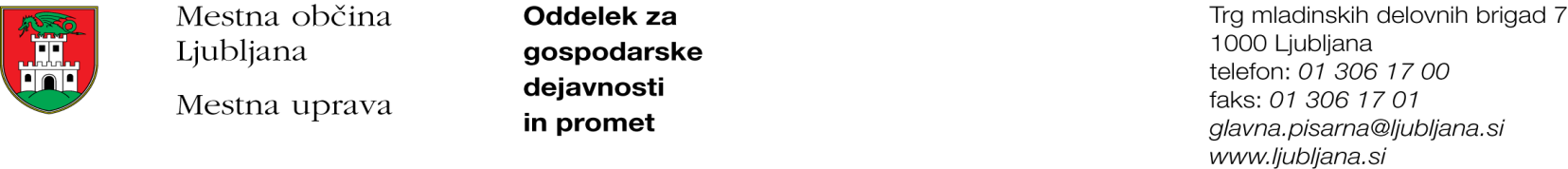 Številka: 351-99/2015-4Datum: 18. 8. 2015Mestna občina Ljubljana, na podlagi tretjega odstavka 55. člena Uredbe o stvarnem premoženju države in samoupravnih lokalnih skupnosti (Uradni list RS, št. 34/11, 42/12, 24/13 in 10/14), objavlja naslednjo:NAMERO O SKLENITVI NEPOSREDNE POGODBEMestna občina Ljubljana objavlja namero o sklenitvi neposredne pogodbe o ustanovitvi stvarne služnosti na nepremičninah s parc. št. 890/25 k.o. 1722 – Trnovsko predmestje (ID 2650319), s parc. št. 890/24 k.o. 1722 – Trnovsko predmestje (ID 3658021), s parc. št. 890/35 k.o. 1722 – Trnovsko predmestje (ID 5836270), s parc. št. 894/207 k.o. 1722 – Trnovsko predmestje (ID 5836305), s parc. št. 894/118 k.o. 1722 – Trnovsko predmestje (ID 3667178), s parc. št. 894/203 k.o. 1722 – Trnovsko predmestje (ID 5836307), s parc. št. 894/204 k.o. 1722 – Trnovsko predmestje (ID 5836308), s parc. št. 894/126 k.o. 1722 – Trnovsko predmestje (ID 4905024) in s parc. št. 1700/1 k.o. 1722 – Trnovsko predmestje (ID 4711458).Predmet pogodbe bo ustanovitev služnostne pravice izgradnje,  uporabe, rekonstrukcije, vzdrževanja in nadzora priključka na nizkonapetostno omrežje, z ustreznimi dostopi in dovozi, na nepremičnini s parc. št. 890/25 k.o. 1722 – Trnovsko predmestje (ID 2650319) v dolžini  1 m  in širini 1 m levo in desno od osi elektro voda, s parc. št. 890/24 k.o. 1722 – Trnovsko predmestje (ID 3658021) v dolžini  6 m  in širini 1 m levo in desno od osi elektro voda, s parc. št. 890/35 k.o. 1722 – Trnovsko predmestje (ID 5836270) v dolžini  1 m  in širini 1 m levo in desno od osi elektro voda, s parc. št. 894/207 k.o. 1722 – Trnovsko predmestje (ID 5836305) v dolžini  3 m  in širini 1 m levo in desno od osi elektro voda, s parc. št. 894/118 k.o. 1722 – Trnovsko predmestje (ID 3667178) v dolžini  9 m  in širini 1 m levo in desno od osi elektro voda, s parc. št. 894/203 k.o. 1722 – Trnovsko predmestje (ID 5836307) v dolžini  6 m  in širini 1 m levo in desno od osi elektro voda, s parc. št. 894/204 k.o. 1722 – Trnovsko predmestje (ID 5836308) v dolžini 37 m  in širini 1 m levo in desno od osi elektro voda, s parc. št. 894/126 k.o. 1722 – Trnovsko predmestje (ID 4905024) v dolžini  19 m  in širini 1 m levo in desno od osi elektro voda in s parc. št. 1700/1 k.o. 1722 – Trnovsko predmestje (ID 4711458) v dolžini  1 m  in širini 1 m levo in desno od osi elektro voda, kot to izhaja iz PGD št. projekta PR168-PGD iz avgusta 2015, ki ga je izdelal Provia d.o.o., Kranjska cesta 24, Naklo.Pogodba bo sklenjena po preteku 15 dni od dneva objave te namere na spletni strani Mestne občine Ljubljana.MESTNA OBČINA LJUBLJANA